Average after-tax wage in January 962 КМThe highest average after-tax wage in the section Financial and insurance activities 1,452 КМ; the lowest one in the section Accommodation and food service activities, 676 КМAverage monthly after-tax wage in Republika Srpska paid in January 2021 amounted to 962 КМ, while average monthly gross wage amounted to 1,492 КМ. Average after-tax wage paid in January 2021, compared to the same month of the previous year, was nominally 5.2% higher, while compared to December 2020 it was 1.8% lower. In January 2021, the highest average after-tax wage, by section of economic activities, was paid in the section Financial and insurance activities and it amounted to 1,452 KM. On the other hand, the lowest average after-tax wage in January 2021 was the one paid in the section Accommodation and food service activities, 676 KM.In January 2021, compared to January 2021, the highest nominal increase in after-tax wages was recorded in the section Professional, scientific and technical activities, by 12.4%, followed by the sections Other service activities with 11.9% and Real estate activities with 10.4%. During the same period, a nominal decrease in after-tax wages was recorded only in the section Accommodation and food service activities, by 2.5%. Note: Real indices of after-tax wages are going to be published on 1 March 2021, along with consumer price indices for January.    		                KM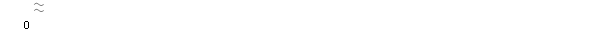 Graph 1. Average after-tax wages by monthExport (January 2021/January 2020) increased by 4.3%, import decreased by 6.4%Coverage of import with export 93.1%In January 2021, the value of export was 262 million KM, which represented an increase by 4.3% compared to January 2020, while the value of import was 281 million KM, which represented a decrease by 6.4% compared to January 2020. The coverage of import with export was 93.1%.In terms of the geographical distribution of external trade of Republika Srpska, in January 2021, the highest value of export was that of export to Croatia, with 39 million KM or 14.7%, followed by Italy, with 36 million KM or 13.6% of the total realised export. During the same period, the highest value of import was that of import form Serbia, with 46 million KM or 16.4%, followed by Italy, with 42 million KM or 14.8% of the total realised importBy group of products, in January 2021, the highest share in export was that of electricity, with the total value of 24 million KM, which was 9.2% of the total export, while the highest share in import was that of medicaments, with the total value of 12 million KM, which was 4.4% of the total import. Graph 2. Export and import by monthNumber of issued building permits (January 2021/January 2020) increased by 75.0%Number of dwellings planned for construction increased by 120.1%Number of building permits for construction issued in January 2021, compared to January 2020, was 75.0% higher, while it was 2.8% lower compared to the average number of building permits issued in 2020. Number of dwellings planned for construction in January 2021, compared to January 2020, was 120.1% higher and it was 18.3% higher compared to the average number of dwellings planned for construction in 2020. Total useful floor area of dwellings planned for construction in January 2021, compared to the same period of the previous year, was 103.4% higher, while compared to the average useful floor area of dwellings planned for construction in 2020 it was 9.6% higher.Value of purchase and sale of agricultural, forestry and fishery products in the fourth quarter of 2020 amounted to 137 million KMIn the fourth quarter of 2020, total purchase and sale of agricultural, forestry and fishery products amounted to 137 million KM, out of which value of sale from own production of business entities and their parts was  99 million KM (72.2%) and value of purchase of agricultural products from family farms was 38 million KM (27.8%).In the fourth quarter of 2020, compared to the same quarter of 2019, total sale and purchase value was 4.8% higher, with purchase value being 6.1% higher, and sale value 4.3% higher.By group of products, the highest share in total value of purchased and sold agricultural, forestry and fishery products in the fourth quarter of 2020 was that of livestock breeding with 52 million KM, followed by products of forestry with 44 million KM and arable farming with 26 million KM. 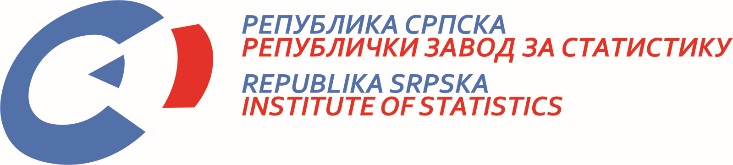            22 February 2021, No 36/21 PRESS RELEASE February 2021DATA PREPARED BY: Labour statisticsBiljana Glušacbiljana.glusac@rzs.rs.ba External trade statisticsVladimir Lambetavladimir.lambeta@rzs.rs.baConstruction statisticsŽelimir Radišićzelimir.radisic@rzs.rs.baAgriculture statisticsNada Šobotnada.sobot@rzs.rs.baThe Release prepared by the Division for Publications, Public Relations and Statistical Data ConfidentialityRadosav Savanović, Acting Director, Editor in ChiefVladan Sibinović, Head of the DivisionRepublika Srpska, Banja Luka, Veljka Mlađenovića 12dPublished by the Republika Srpska Institute of StatisticsThe Release is published online, at: www.rzs.rs.baTelephone. +387 51 332 700; E-mail: stat@rzs.rs.baData may be used provided the source is acknowledged